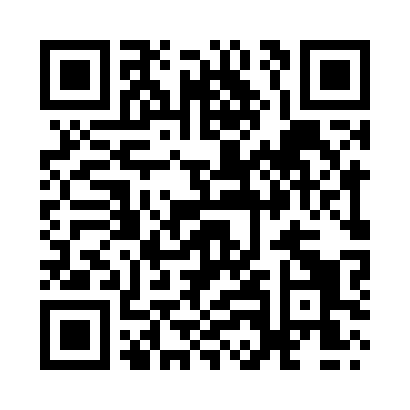 Prayer times for Boat of Garten, Highland, UKMon 1 Jul 2024 - Wed 31 Jul 2024High Latitude Method: Angle Based RulePrayer Calculation Method: Islamic Society of North AmericaAsar Calculation Method: HanafiPrayer times provided by https://www.salahtimes.comDateDayFajrSunriseDhuhrAsrMaghribIsha1Mon2:514:231:197:1010:1411:462Tue2:524:241:197:1010:1411:463Wed2:524:251:197:0910:1311:464Thu2:534:261:197:0910:1211:465Fri2:534:271:207:0910:1111:456Sat2:544:291:207:0910:1011:457Sun2:554:301:207:0810:1011:458Mon2:554:311:207:0810:0911:449Tue2:564:321:207:0710:0711:4410Wed2:574:341:207:0710:0611:4311Thu2:584:351:217:0610:0511:4312Fri2:594:371:217:0610:0411:4213Sat2:594:381:217:0510:0311:4114Sun3:004:401:217:0510:0111:4115Mon3:014:411:217:0410:0011:4016Tue3:024:431:217:039:5811:3917Wed3:034:451:217:029:5711:3918Thu3:044:461:217:029:5511:3819Fri3:054:481:217:019:5411:3720Sat3:054:501:217:009:5211:3621Sun3:064:521:216:599:5011:3622Mon3:074:541:216:589:4811:3523Tue3:084:551:216:579:4711:3424Wed3:094:571:216:569:4511:3325Thu3:104:591:216:559:4311:3226Fri3:115:011:216:549:4111:3127Sat3:125:031:216:539:3911:3028Sun3:135:051:216:529:3711:2929Mon3:145:071:216:519:3511:2830Tue3:155:091:216:509:3311:2731Wed3:165:111:216:489:3111:26